1.- Escribe el número que representan estos palillos.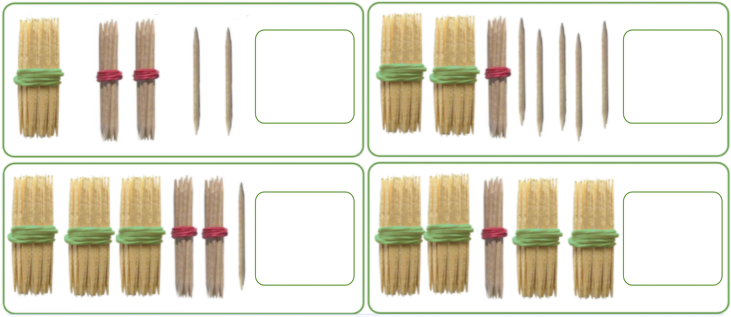 2.- Descompón de cuatro formas distintas los números de las casitas.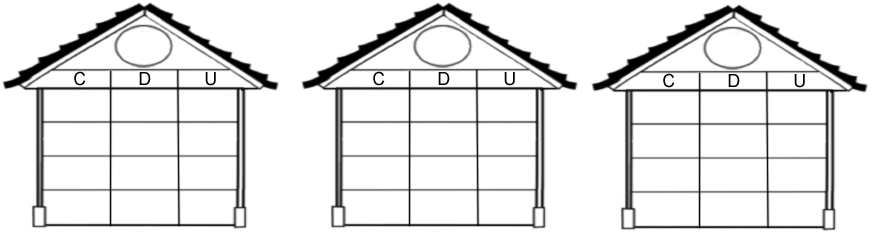 	       258 				   395 				        260 3.- Escribe cómo se leen los siguientes números.273 = ______________________________________________________________186 = ______________________________________________________________4.- Escribe el número resultante400 + 200 = ______		400 + 300 + 200 = ______500+ 200 + 100 = ______    	400+ 200 + 100 = ______   		5.- Continúa la serie.102 – 104 - _______- _______- _______- _______- _______- _______- _______6.- Ordena de mayor a menor145,     189,     167,     130,      191,      132_______- _______- _______- _______- _______- _______7.- Escribe el anterior y el posterior de los siguientes números______   - 149 -  ______   	   	______   - 261 -  ____________   - 270 -  ______   	  	 ______   - 135 -  ______8.- Suma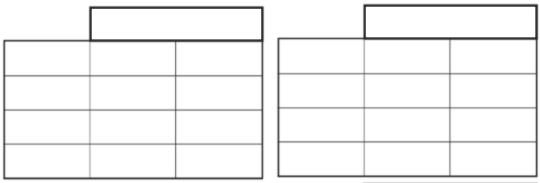 			    245    +    362			         198    +    2539.- Resta			    365    -    248			         406    -    16310.- Irene tenía ahorrados 345 € y va a comprar un regalo para su hermana que le cuesta 186 €. ¿Cuánto dinero le sobrará? 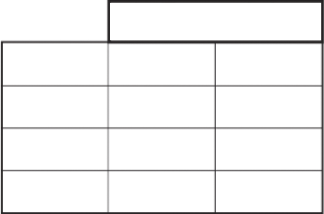 Respuesta: ______________________________EVAL. U.1     MATEMÁTICAS  ABN  2º PRIMARIAFECHA:NOMBRE:                                                                                       CURSO:NOMBRE:                                                                                       CURSO: